جمهورية العراق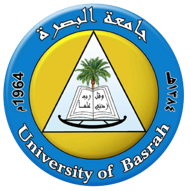 وزارة التعليم العالي والبحث العلميجامعة البصرةقسم ضمان الجودة والأداء الجامعيالقسم العلمي:تقييم جودة أداء الامتحانات النهائية من قبل الطالبتفقرات تقويم الطالبممتاز(10)جيد جدا(8)جيد(6)متوسط(4)مقبول(2)1توفر التيار الكهربائي المستمر2الإضاءة الجيدة في القاعات الامتحانية3توفير التبريد والمراوح في القاعات الامتحانية4وجود الستائر والشبابيك المحكمة 5نظافة القاعات الامتحانية6توفر خدمة الماء البارد7المقاعد الدراسية ملائمة لأداء الامتحان8إعلان درجات السعي لجميع المواد الدراسية قبل بدء الامتحانات النهائية9مراعاة القسم العلمي الجدولة الزمنية لجداول الامتحانات وفقا لاحتياجات ورغبات الطلبة10التزام  الأقسام العلمية بإعلان جداول الامتحانات النهائية في الموعد المناسب 11مستوى طباعة الأسئلة الامتحانية12سرعة توزيع الأسئلة والدفاتر الامتحانية13الالتزام بوقت الامتحان دون إرباك الطالب بانتهاء وقت الامتحان14توفر الهدوء النفسي والابتعاد عن التوتر العصبي